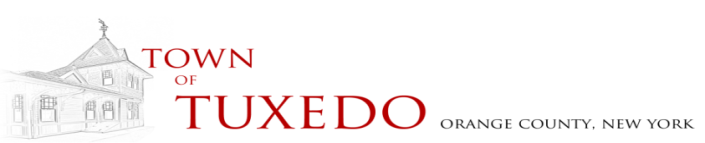 AGENDAMONDAY, SEPTEMBER 14, 2020 7:00 pmTOWN OF TUXEDOVIA WEBEX Click on the Webex Icon at the top of the Tuxedogov.org webpage or dial in 1-408-418-9388 Access Code 796 956 205Call to OrderPledge of AllegianceMonthly ReportsMinutesTown Supervisor/Town Board Update:Discussion items:Recycling ClarificationSign Application ReviewGuidance for upcoming Halloween eventsHamlet Sewer updatePublic Comments on Agenda ItemsAGENDA ITEMS:1. Resolution adopting the new Government Retention Schedule 2. Resolution settling Tax Certiorari Any other Business as may come before the Board after this Agenda is postedDepartment Head UpdatePublic CommentsVouchersAdjournment